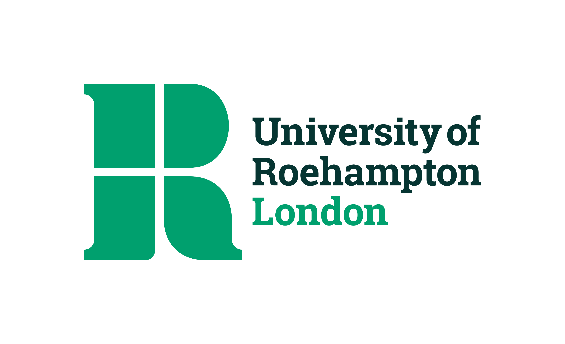 The completion of this form should not be seen as an end in itself but as a vehicle to ensure that you have gone through a process of considering the ethical implications of your research in detail and that you are able to communicate this clearly.PARTICIPANT CONSENT FORM Title of Research Project:Brief Description of Research Project:  This should include:What participation involvesWhere it will take placeHow long it will takeHow many participants there are likely to be (if appropriate)How long any personal data will be kept forThat anonymised data may be kept indefinitelyHow the research will be disseminated (seminars, conferences, journals etcWhether any data will be shared with third partiesWhat participation involvesPlease note that the actual Consent Statement below should not be amended. For interview based studies: State any limits on confidentialityPlease use wording along the lines of:The interview will be audio/ video recorded, and transcribed with any identifying details removed. The transcript, or extracts from, may appear in my report and in publications arising from it. The tapes may be heard by my supervisor and others who might be involved in examining the report.Everything you say will be treated confidentiality, but there is a limit to this: if you disclose a risk of serious harm then I may need to take appropriate action (this adheres to the ethical guidelines of the …………). For questionnaire based studies: State that the data will be collected in a way that makes it fully anonymous. Please use wording along the lines of:No identifying details will be recorded on your questionnaire response so that your data will be completely anonymous and it will therefore not be possible to link your consent form to your questionnaire response or to the data arising from it. You will be asked to assign a code number to your data which only you will know, so if you wish to withdraw your data you will be able to do this by providing the research with your code numberInvestigator Contact Details:NameSchool/ FacultyUniversity AddressPostcodeEmailTelephoneConsent Statement:I agree to take part in this research, and am aware that I am free to withdraw at any point without giving a reason by contacting Name of Contact. I understand that if I do withdraw, my data may not be erased but will only be used in an anonymised form as part of an aggregated dataset. I understand that the personal data collected from me during the course of the project will be used for the purposes outlined above in the public interest. By signing this form you are confirming that you have been informed about and understand the University’s Data Privacy Notice for Research Participants. The information you have provided will be treated in confidence by the researcher and your identity will be protected in the publication of any findings. The purpose of the research may change over time, and your data may be re-used for research projects by the University in the future. If this is the case, you will normally be provided with additional information about the new project.Name ………………………………….Signature ………………………………Date ……………………………………Please note: if you have a concern about any aspect of your participation or any other queries please raise this with the investigator or the Supervisor. However, if you would like to contact an independent party please contact the Dean of School/ Faculty. Supervisor Contact Details: 		Dean of School/ Faculty Contact						DetailsName						NameSchool/ Faculty				School/ Faculty University Address				University AddressPostcode					PostcodeEmail						EmailTelephone					TelephoneShould the Dean of School/ Faculty change over the lifecycle of the research project the new Dean of School/ Faculty will become the independent contact. Contact details for the new Dean of School/ Faculty can be obtained from the investigator.  *** Form to be used if appropriate ***		Participant Number: __________PARTICIPANT DEBRIEFTitle of Research Project:Thank you very much for taking part in our study, we greatly appreciate your contribution. This study is designed to gain insight into/ to investigate (include brief description of your research project here) and your participation is extremely valuable.All data gathered during this study will be held securely and anonymously. If you wish to withdraw from the study, contact us with your participant number (above) and your information will be deleted from our files. Should you have any concern about any aspect of your participation in this study, please raise it with the investigator in the first instance or with the Project Supervisor. However, if you would like to contact an independent party please contact the Dean of School/ Faculty. Investigator			Project Supervisor		Dean of School/ FacultyName				Name				NameSchool/ Faculty	 	School/ Faculty		School/ Faculty  Address			Address			AddressEmail				Email				Email Telephone			Telephone			TelephoneIf you are a student at the University of Roehampton and are troubled or worried about any aspect of the study, or issues it may have raised, you may find it helpful to contact one of the following who will be able to advise you on agencies that can deal with your particular concern:Student Welfare Officers:  …………….	…………….…………….  If you feel your concerns are more serious or complex you may wish to contact the Student Medical Centre on Ext 3679, or the Health & Wellbeing service via health&wellbeing@roehampton.ac.ukIf you are a non-student you may find it helpful to contact your GP or one of the following who will be able to advise you on agencies that can deal with your particular concern:[Agree with supervisor on appropriate agencies]                    ETHICS            APPLICATION FORM                (Taught Student)                                   Sept 2023PLEASE CHECK THE RELEVANT BOX (NB: double click on the box and select ‘checked’)UNDERGRADUATE          MA/ MSc           OTHER   (please specify)                                                                          PLEASE CHECK THE RELEVANT BOX (NB: double click on the box and select ‘checked’)UNDERGRADUATE          MA/ MSc           OTHER   (please specify)                                                                          PLEASE CHECK THE RELEVANT BOX (NB: double click on the box and select ‘checked’)UNDERGRADUATE          MA/ MSc           OTHER   (please specify)                                                                          PLEASE CHECK THE RELEVANT BOX (NB: double click on the box and select ‘checked’)UNDERGRADUATE          MA/ MSc           OTHER   (please specify)                                                                          SECTION 1: PERSONAL DETAILS & DECLARATIONSECTION 1: PERSONAL DETAILS & DECLARATIONSECTION 1: PERSONAL DETAILS & DECLARATIONSECTION 1: PERSONAL DETAILS & DECLARATIONName: Name: Name: Student Number:Student Number:Student Number:Email:Email:Email:Programme of Study & School/ Faculty:Programme of Study & School/ Faculty:Programme of Study & School/ Faculty:Supervisor:Supervisor:Supervisor:APPLICANT’S SIGNATURE APPLICANT’S SIGNATURE APPLICANT’S SIGNATURE APPLICANT’S SIGNATURE APPLICANT’S SIGNATURE I confirm that this submission accords with the University Code of Conduct / BPS / Other Body / and that all information supplied on this form is correct I confirm that this submission accords with the University Code of Conduct / BPS / Other Body / and that all information supplied on this form is correct I confirm that this submission accords with the University Code of Conduct / BPS / Other Body / and that all information supplied on this form is correct I confirm that this submission accords with the University Code of Conduct / BPS / Other Body / and that all information supplied on this form is correct I confirm that this submission accords with the University Code of Conduct / BPS / Other Body / and that all information supplied on this form is correct Applicant’s Signature:Please use an electronic signature or type your name Please use an electronic signature or type your name Please use an electronic signature or type your name Please use an electronic signature or type your name Date:SUPERVISOR’S SIGNATURE SUPERVISOR’S SIGNATURE SUPERVISOR’S SIGNATURE SUPERVISOR’S SIGNATURE SUPERVISOR’S SIGNATURE  Please tick the box to confirm that you have approved the application as ethically sound,      and the participant-facing documentation as appropriate Please tick the box to confirm that student has contacted Finance if travelling overseas  Please tick the box to confirm that the appropriate DBS (Disclosure and Barring Service)     check via Roehampton has been applied for (if appropriate – please contact the DBS         team in Student Admissions at dbs@roehampton.ac.uk if you are unsure whether this is       required).      Please tick the box to confirm that you have approved the application as ethically sound,      and the participant-facing documentation as appropriate Please tick the box to confirm that student has contacted Finance if travelling overseas  Please tick the box to confirm that the appropriate DBS (Disclosure and Barring Service)     check via Roehampton has been applied for (if appropriate – please contact the DBS         team in Student Admissions at dbs@roehampton.ac.uk if you are unsure whether this is       required).      Please tick the box to confirm that you have approved the application as ethically sound,      and the participant-facing documentation as appropriate Please tick the box to confirm that student has contacted Finance if travelling overseas  Please tick the box to confirm that the appropriate DBS (Disclosure and Barring Service)     check via Roehampton has been applied for (if appropriate – please contact the DBS         team in Student Admissions at dbs@roehampton.ac.uk if you are unsure whether this is       required).      Please tick the box to confirm that you have approved the application as ethically sound,      and the participant-facing documentation as appropriate Please tick the box to confirm that student has contacted Finance if travelling overseas  Please tick the box to confirm that the appropriate DBS (Disclosure and Barring Service)     check via Roehampton has been applied for (if appropriate – please contact the DBS         team in Student Admissions at dbs@roehampton.ac.uk if you are unsure whether this is       required).      Please tick the box to confirm that you have approved the application as ethically sound,      and the participant-facing documentation as appropriate Please tick the box to confirm that student has contacted Finance if travelling overseas  Please tick the box to confirm that the appropriate DBS (Disclosure and Barring Service)     check via Roehampton has been applied for (if appropriate – please contact the DBS         team in Student Admissions at dbs@roehampton.ac.uk if you are unsure whether this is       required).     Signature:Please use an electronic signature or type your name Please use an electronic signature or type your name Please use an electronic signature or type your name Please use an electronic signature or type your name Print Name:Date:SECTION 2: PROJECT DETAILSSECTION 2: PROJECT DETAILSSECTION 2: PROJECT DETAILSSECTION 2: PROJECT DETAILSTitle of project:Title of project:(Include name of project on participant documents if different)(Include name of project on participant documents if different)Proposed start date & duration: Proposed start date & duration: Purpose of the proposed investigation (500 – 1000 words):This section should include the material which outlines the rationale for the project, i.e. why this study needs to be done. This should be done in a way that is both accessible and scholarly, i.e. have proper cited sources.Purpose of the proposed investigation (500 – 1000 words):This section should include the material which outlines the rationale for the project, i.e. why this study needs to be done. This should be done in a way that is both accessible and scholarly, i.e. have proper cited sources.Purpose of the proposed investigation (500 – 1000 words):This section should include the material which outlines the rationale for the project, i.e. why this study needs to be done. This should be done in a way that is both accessible and scholarly, i.e. have proper cited sources.Purpose of the proposed investigation (500 – 1000 words):This section should include the material which outlines the rationale for the project, i.e. why this study needs to be done. This should be done in a way that is both accessible and scholarly, i.e. have proper cited sources.Outline of the project:This section should include the details of methodology i.e. what will be done, how, where and how long. Please also confirm:that if the study requires lab and/or technician support, the allocation of resources has been/will have to be agreed by the Subject Head via your supervisorwhether any University Ethics Approval is already in place for the whole (or part) of this study (please discuss with supervisor)Outline of the project:This section should include the details of methodology i.e. what will be done, how, where and how long. Please also confirm:that if the study requires lab and/or technician support, the allocation of resources has been/will have to be agreed by the Subject Head via your supervisorwhether any University Ethics Approval is already in place for the whole (or part) of this study (please discuss with supervisor)Outline of the project:This section should include the details of methodology i.e. what will be done, how, where and how long. Please also confirm:that if the study requires lab and/or technician support, the allocation of resources has been/will have to be agreed by the Subject Head via your supervisorwhether any University Ethics Approval is already in place for the whole (or part) of this study (please discuss with supervisor)Outline of the project:This section should include the details of methodology i.e. what will be done, how, where and how long. Please also confirm:that if the study requires lab and/or technician support, the allocation of resources has been/will have to be agreed by the Subject Head via your supervisorwhether any University Ethics Approval is already in place for the whole (or part) of this study (please discuss with supervisor)SECTION 3: ETHICS ISSUESEthical issues raised by the project and how these will be addressed:       Points that should be considered include:Participants and consent. Please include consent form (and information sheet if applicable)Confidentiality and anonymityWhether any special/vulnerable populations are involved (including under 18s)Whether sole research with a child is involved (in this case confirmation of insurance cover from  Finance would be required)Right to withdrawalDeceptionPermissions from organisations involvedPlease complete a Health & Safety Risk Assessment Form for Ethics Applications and a Health & Safety Compliance Declaration for Ethics ApplicationsPlease complete an Ethics Overseas Background Information Form if researching overseas.  Please also mention Health & Safety issues in the section below, including any risks to participants and/or researcher, sole working and working overseas (Please discuss this with your Supervisor, who should  contact the Health, Safety & Environment Office  if there are any queries regarding this)   Please note that if your project includes overseas travel (including travel to your home country, if that is overseas) then you should submit an ATO (Authority to Travel Overseas) form to Finance Department at least eight weeks prior to the departure dateSECTION 4: RESEARCH INVOLVING PARTICIPANTS You should download the attached Participant Consent Form template and amend as necessary; you should also attach any other information to be given to participants You should consider carefully what information you provide to participants, e.g. scope of study, number of participants, duration of study, risks/benefits of the project. It is recommended that the participant has two copies of the consent form so they can retain one for information. If images or anything else which might allow the identification of participants is to be publicly accessible (e.g. on the web), a separate section regarding this should be included on the participant consent form Give details of 1) the method of recruitment, and 2) potential benefits or incentives to participants if any (include any financial benefits where appropriate). (NB: Please remember that written permission – or in some cases ethics approval – will have to be sought from any organisations where recruitment is carried out or posters placed (e.g. if you recruit in GP’s surgeries you will require NHS approval)Will your research involve participants who are aged under 18?       YES     NO Will you be approaching participants who might be considered to be vulnerable (please give details if not addressed elsewhere on this form)?         YES     NO If you have answered ‘Yes’ please refer to the Ethics Guidelines (especially section 3.4.j) if your research involves participants who are aged under 18 and highlight the particular issues raised by working with these participants and how these issues have been addressed.If you have answered yes to either of the above you may need to obtain DBS clearance through Roehampton. Please contact the DBS team in Student Admissions at dbs@roehampton.ac.uk regarding this.      SECTION 5: STORAGE OF DATAData for Undergraduate and taught-Master’s students (MA and MSc) research projects should be retained until the end of their degree, or if publishing, according to the University’s Records Retention Schedule. Data should be collected and processed in accordance with the General Data Protection Regulation, the Data Protection Act 2018, the University’s Data Protection Policy, IT Policy and Data Protection Guidance for Researchers.Describe how and where the following data will be stored and how they will be kept secure:
What types of personal data will be processed as part of the research project?Will any special category personal data be used as part of the project (see Data Protection Guidance for definitions)?Will data be anonymised, pseudonymised or identifiable?Where will it be stored (this should include your Roehampton One Drive)?Will the personal data be transferred to any third party organisations or individuals outside of the University?SECTION 6: CHECKLISTPlease read through the checklist and check the box to confirm:Documentation - have you provided the following (as applicable):  Ethics Application form                                                                                        Participant Consent form Data Privacy Notice for Research Participants                                              Research Participant Info Sheet for indirectly collected/ re-used data Participant Information Sheet                                                                         Participant Debrief                                                                                          Translations of participant documents                                                           Overseas Background Information form                                                        H & S Risk Assessment for Ethics Applications                                            H & S Compliance Declaration                                                                       Copies of questionnaires being used                                                             Sample interview questions                                                                           Advertising material (posters/ flyers)                                                             OR no human participants therefore most items above do not apply           Guidelines/ training – have you consulted/ completed the following (as necessary):Ethics Guidelines                                                                                          Data Protection and Storage Guidance for Researchers                              Records Retention Schedule                                                                        Code of Good Research Practice and Research Integrity                                                                                                              Lone & Remote Working Policy                                                                    Safeguarding PolicySubject-specific ethics guidelines (e.g. from a professional body)Animal Experimentation - Guide to Research and Ethics  (double click on the check box and select ‘checked’)YES  NO  N/A YES  NO  N/A YES  NO  N/A YES  NO  N/A YES  NO  N/A YES  NO  N/A YES  NO  N/A YES  NO  N/A YES  NO  N/A YES  NO  N/A YES  NO  N/A YES  NO  N/A YES  NO  N/A YES  NO  N/A YES  NO  N/A YES  NO  N/A YES  NO  N/A YES  NO  N/A YES  NO  N/A YES  NO  N/A YES  NO  N/A YES  NO  N/A SECTION 7:  ETHICS DECISIONSECTION 7:  ETHICS DECISION      Application approved      Application approved subject to conditions       Applicant to make substantial revisions and resubmit the application       Application to be referred to the Research Integrity and Ethics Committee                  Application approved      Application approved subject to conditions       Applicant to make substantial revisions and resubmit the application       Application to be referred to the Research Integrity and Ethics Committee            Details of Decision Making Panel:Signature & Position:Please use an electronic signature or type your name Print Name:Date: